Nom du judoka : ____________________________	Prénom : ______________________________________Date de naissance : ____/____/_______		Catégorie : ___________________________________Adresse : _________________________________________________________________________________Code postal : _____________	Ville : ___________________________________________________________Tél Fixe : _______________________________	    Tél portable _________________________________Courriel licencié : ___________________________________________________________________________Courriel professionnel : _______________________________________________________________________Les éducateurs et encadrants du club sont autorisés à prendre les dispositions nécessaires en cas de blessure lors des cours, des compétitions ou des animations proposés par l’A.J.K.S. Afin de permettre une prise en charge rapide et efficace, veuillez préciser si vous êtes ALLERGIQUE à un ou plusieurs MEDICAMENTS ou ALIMENTS, LES TRAITEMENTS EN COURS ainsi que les éventuels ANTECEDENTS MEDICAUX :____________________________________________________________________________________________________________________________________________________________________________________________________________________________________________________________________________________________________________________________________________________________________________________________________________Fait à : ___________________________  le : _________________________________Signature : Les démarches et les transmissions d’informations (absences, convocations, etc….) se feront comme les années passées via le site du club, pour faciliter cette transmission d’infos, merci de créer votre compte sur http://ajks.sportsregions.fr/Pour ceux qui ont déjà un compte, il est inutile d’en créer un nouveau, celui que vous avez reste actif d’une saison à l’autre. Il vous suffit de le mettre à jour si besoin (changement d’adresse mail par exemple).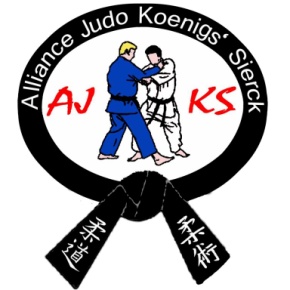 FICHE DE RENSEIGNEMENTSDojo de KOENIGSMACKER, route d’Elzange57970 KOENIGSMACKER  Dojo de Sierck-les-Bains, salle des Récollets57480 SIERCK LES BAINS   